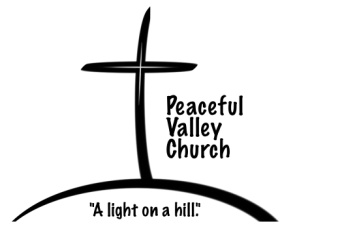 Open your Bibles to 1 Corinthians 1:4-9Whoever claims to live in him must walk as Jesus did.  1 John 2:6 (NIV) Be Thankful For…God’s ____________________ in salvation!For Christ did not send me to baptize but to preach the gospel,          1 Corinthians 1:17Three things inconsistent with the grace of God:___________________________________________________________________________This righteousness from God comes through faith in Jesus Christ to all who believe. There is no difference, for all have sinned and fall short of the glory of God, Romans 3:22-23 (NIV) Open your Bible to Ephesians 2:4-10; 3:10, 21God’s _______________________ for today!“…that in everything you were enriched in Him, in all speech and all knowledge” and in verse seven, “so that you are not lacking in any spiritual gift.”    1 Corinthians 1:5, 7a (ESV) Do your best to present yourself to God as one approved, a workman who does not need to be ashamed and who correctly handles the word of truth.  2 Timothy 2:15God’s ________________________ for tomorrow!